Publicado en Basauri el 13/04/2021 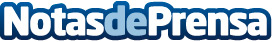 UPC comprometida con la seguridad en los WPT Challenger firma un acuerdo con ProcorLabUltimate Padel Company (UPC) llega a un acuerdo de colaboración con ProcorLab, empresa especializada en servicios integrales de prevención y diagnóstico de Covid-19, como parte de su compromiso con la seguridad y pleno cumplimiento de las protocolos sanitarios establecidos para la celebración de las pruebas WPT Challenger 2021. ProcorLab será la empresa encargada de realizar las pruebas COVID19 tanto a l@s jugador@s como a personal técnico y organizadores antes del comienzo de cada pruebaDatos de contacto:Ludy Ferro629484916Nota de prensa publicada en: https://www.notasdeprensa.es/upc-comprometida-con-la-seguridad-en-los-wpt Categorias: Medicina Eventos Otros deportes Pádel http://www.notasdeprensa.es